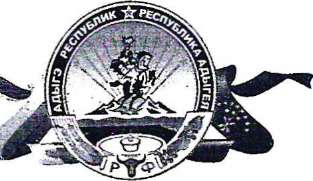 РЕСПУБЛИКА АДЫГЕЯ СОВЕТ НАРОДНЫХ ДЕПУТАТОВ МУНИЦИПАЛЬНОГООБРАЗОВАНИЯ «ГОРОД АДЫГЕЙСК»385200, г. Адыгейск, пр. им. В.И. Ленина, 31 Тел. 8 (87772) 9-28-33АДЫГЭ РЕСПУБЛИЮМК1Э МУНИЦИПАЛЬНЭ ЗЭХЭЩАГЪЭУ «АДЫГЭКЪАЛ» ЗЫФИЮРЭМ ИНАРОДНЭ ДЕПУТАТХЭМ Я СОВЕТ385200, къ. Адыгэкъал, пр. В.И. Лениным ыц1эк1э щытыр, 31 Тел. 8 (87772) 9-28-33РЕШЕНИЕСовета народных депутатов МО «Город Адыгейск»О внесении изменений в решение Совета народных депутатов г. Адыгейска от 28.12.2012г. №24 «Об утверждении Правил землепользования и застройки муниципального образования «Город Адыгейск»Принято Советом народных депутатов МО «Город Адыгейск» 17.12.2020 г. № 488В соответствии со ст. 31-33 Градостроительного кодекса Российской Федерации, Федеральным законом от 06.10.2003г. № 131-ФЭ «Об общих принципах организации местного самоуправления в Российской Федерации", Уставом муниципального образования «Город Адыгейск», Совет народных депутатов муниципального образования «Город Адыгейск» РЕШИЛ:1. Внести в решение Совета народных депутатов муниципального образования «Город Адыгейск» от 28.12.2012г. №24 «Об утверждении Правил землепользования и застройки муниципального образования «Город Адыгейск» следующие изменения:Из общей площади земельного участка в 38677 кв.м., с кадастровым номером 01:09:0000000:173, с разрешенным использованиемдля сельскохозяйственного производства, расположенного по адресу: Республика Адыгея, г. Адыгейск, пр-кт В.И. Ленина, 31, (южнее а. Гатлукай), участок №1:часть земельного участка площадью 23868 кв.м. включить в территориальную зону СХ3.301 «Сельскохозяйственная зона»;части земельного участка площадями 7183 кв.м. и 7626 кв.м. включить в территориальную зону Ж3.101 «Зона индивидуальной жилой застройки».Из общей площади земельного участка в 196970 кв.м., с кадастровым номером 01:09:0400001:1205, с разрешенным использованиемдля сельскохозяйственного производства, расположенного по адресу: Республика Адыгея, г. Адыгейск, пр-кт В.И. Ленина, 31, (южнее а. Гатлукай), участок №2:часть земельного участка площадью 162178 кв.м. включить в территориальную зону СХ3.301 «Сельскохозяйственная зона»;части земельного участка площадями 6592 кв.м. и 28200 кв.м. включить в территориальную зону Ж3.101 «Зона индивидуальной жилой застройки».Опубликовать настоящее решение в городской газете «Единство» и на официальном сайте муниципального образования «Город Адыгейск» в сети «Интернет».Решение вступает в силу со дня его опубликования.17 декабря 2020 г. №91Глава муниципального образования «Город Адыгейск»М.А. ТлехасПредседатель Совета народных депутатов муниципального образования  «Город Адыгейск»		А.К. Ташу